     Направляю  Вам  повестку 55-го заседания Собрания депутатов Карталинского муниципального района, которое состоится 28 февраля  2019 года в 11-00 часов местного времени в большом зале администрации Карталинского муниципального района. Прошу не планировать командировки и другие мероприятия в этот день:Об итогах оперативно-служебной деятельности Межмуниципального отдела МВД России «Карталинский» за  2018 год (Кирилл Сергеевич Черепенькин).Отчёт о работе Управления строительства, инфраструктуры и жилищно-коммунального хозяйства Карталинского муниципального района за 2018 год (Cтанислав Валерьевич Марковский).О выполнении 2018 год муниципальной программы  «Устойчивое развитие сельских территорий Карталинского муниципального района  Челябинской области на  2014-2021 годы» (Cтанислав Валерьевич Марковский).О выполнении 2018 год муниципальной программы  «Осуществление полномочий в области градостроительной деятельности на территории Карталинского муниципального района  Челябинской области на  2018-2022 годы» (Cтанислав Валерьевич Марковский).О внесении изменений в решение Собрания депутатов Карталинского муниципального района от 29.11.2018 года №555 (Cтанислав Валерьевич Марковский).О согласовании приобретения муниципальным образованием Карталинcкий  муниципальный  район легкового автомобиля (Елена Сергеевна Селезнёва).О внесении изменений в решение Собрания депутатов Карталинского муниципального района от 26 августа 2011 года №233 «Об оплате труда работников, занятых обслуживанием органов местного самоуправления Карталинского муниципального» (Татьяна Владимировна Лачина).О внесении изменений в решение Собрания депутатов Карталинского муниципального района от 26 августа 2011 года №234 «Об оплате труда работников, занимающих должности, не отнесённые к должностям муниципальной службы, и осуществляющих техническое обеспечение органов местного  самоуправления Карталинского муниципального» (Татьяна Владимировна Лачина).О внесении изменений в решение Собрания депутатов Карталинского муниципального района от 26 августа 2011 года №235 «Об оплате труда работников централизованных бухгалтерий» (Татьяна Владимировна Лачина).О внесении изменений в решение Собрания депутатов Карталинского муниципального района от 26 августа 2011 года №236 «Об оплате труда выборных должностных лиц местного самоуправления, осуществляющих свои полномочия на постоянной основе, муниципальных служащих» (Татьяна Владимировна Лачина).О внесении изменений и дополнений в решение Собрания депутатов Карталинского муниципального района от 20.12.2018г. №576 «О бюджете Карталинского муниципального района на 2019 год и плановый период 2020-2021 г.г.» (Дина Калапашевна Ишмухамедова).О выполнении за 2018 год муниципальной программы «Управление муниципальными финансами в Карталинском муниципальном районе на 2017-2019 годы» (Дина Калапашевна Ишмухамедова).      Об отчёте о работе Контрольно-счетной палаты Карталинского муниципального района за 2018 год (Галина Григорьевна Синтяева).      О выполнении за 2018 год муниципальной программы «Профилактика преступлений и иных правонарушений в Карталинском муниципальном районе на 2016-2018 годы» (Галина Алексеевна Клюшина).                                                                                                                                                                                                                                                                                                                                                                                                                                                                                                                                                                                                                                                                                                                                                                                                                                                                                                                                                                                                                                                          О работе Управления по делам культуры и спорта  Карталинского муниципального района за 2018 год (Татьяна Сергеевна Михайлова).О выполнении за 2018 год  муниципальной программы «Комплексная безопасность учреждений культуры и спорта   Карталинского муниципального района на 2017-2020 годы» (Татьяна Сергеевна Михайлова).Об итогах работы Государственного учреждения - Управление  Пенсионного Фонда Российской Федерации в Карталинском районе Челябинской области за 2018 год (Татьяна Анатольевна Каптилкина).Анализ смертности и рождаемости населения Карталинского муниципального района за 2018 год. Мероприятия по снижению смертности на 2019 год (Ирина Сергеевна Плотникова).О выполнении за 2018 год муниципальной  программы «Развитие муниципальной службы в Карталинском муниципальном районе на 2016-2018 годы» (Наталья Николаевна Бабенко).О выполнении за 2018 год  муниципальной программы «Профилактика социального сиротства и семейного неблагополучия» на 2018-2021 годы в Карталинском муниципальном районе Челябинской области (Евгения Викторовна Копылова).О внесении изменений в решение Собрания депутатов Карталинского муниципального района от 20.12.2018г. №586-Н (Елена Сергеевна Селезнёва).Об утверждении Перечня движимого имущества, находящегося в государственной собственности Челябинской области, передаваемого в собственность Карталинского муниципального района (энциклопедии) (Елена Сергеевна Селезнёва).Об утверждении Перечня движимого имущества, находящегося в государственной собственности Челябинской области, передаваемого в собственность Карталинского муниципального района (системы видеоконференцсвязи) (Елена Сергеевна Селезнёва).О внесении изменений и дополнений в решение Собрания депутатов Карталинского муниципального района от 20.12.2018 года №573 «О принятии части полномочий по решению вопросов местного значения Карталинского городского поселения Карталинским муниципальным районом (Мария Фёдоровна Бакатнюк). Разное.Председатель Собрания депутатовКарталинского муниципального района                                                    В.К.Демедюк 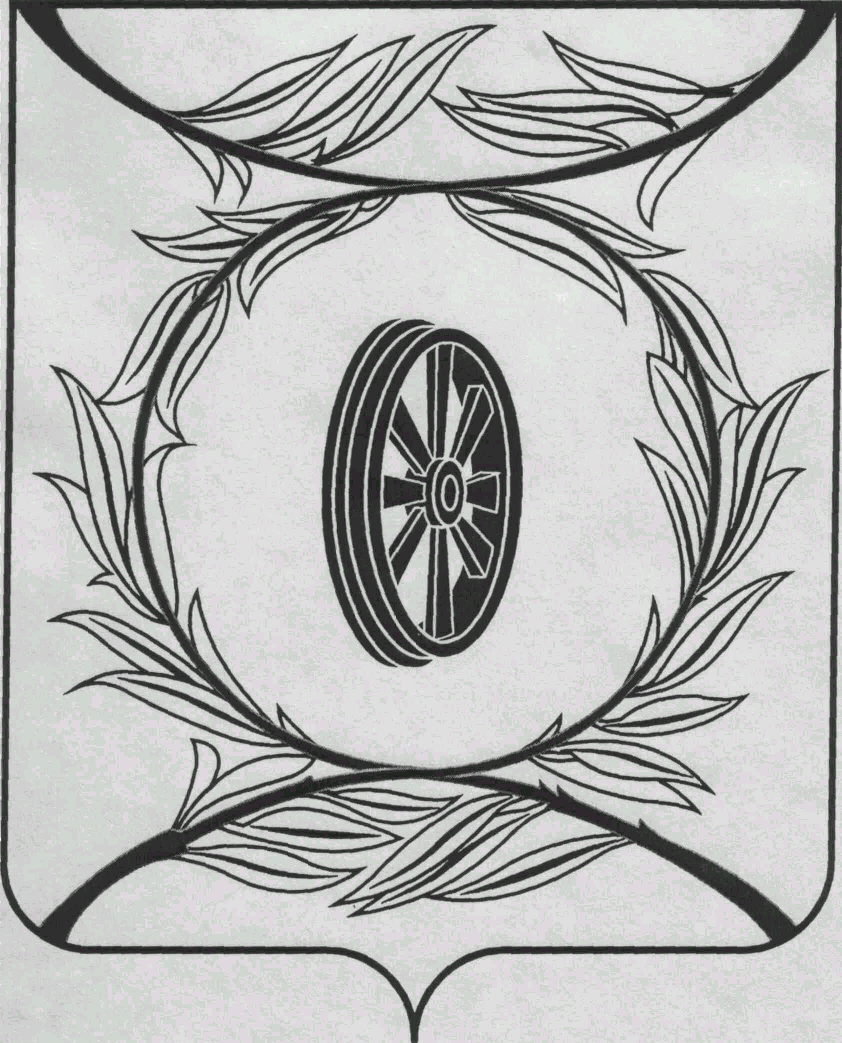                СОБРАНИЕ ДЕПУТАТОВ
                    КАРТАЛИНСКОГО  
          МУНИЦИПАЛЬНОГО РАЙОНА             457351, Челябинская область
           город Карталы, улица Ленина, 1
           телефон/факс: (835133)  2-20-57
            от 04 февраля  2019 года №20телефон : (835133) 2-28-90от ____ января 2014  года №_____
________________________________

________________________________

________________________________

________________________________